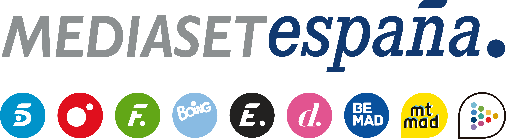 Madrid, 21 de octubre de 2022Manu hace balance de su experiencia en ‘El Debate de las Tentaciones’, que avanzará una nueva infidelidad en Villa PlayaEl programa que Sandra Barneda conducirá este lunes (22:50h) en Cuatro celebrará su propia hoguera de confrontación entre dos familiares de Laura y Mario.Manu, primer expulsado de la historia de ‘La Isla de las Tentaciones’ junto a su pareja Sara, estará presente este lunes 24 de octubre (22:50h) en la nueva entrega de ‘El Debate de las Tentaciones’, que Sandra Barneda conducirá en Cuatro y que arrancará antes con contenido exclusivo en Mitele PLUS. El protagonista hará balance de su paso por República Dominicana y valorará los verdaderos motivos que llevaron a las compañeras de Sara a decidir su salida del programa.Además, el espacio emitirá un avance exclusivo de la caída en la tentación de otra de las protagonistas con uno de los solteros. Unas imágenes que mostrarán uno de los besos más largos de la historia del formato.Tras la confrontación de Laura y Mario, el programa también ofrecerá su propia hoguera en la que dos familiares de ambos analizarán el comportamiento de la pareja hasta este momento de la experiencia. También avanzará qué ocurrió justo después de que Mario decidiese abandonar su reencuentro con Laura.‘El Debate de las Tentaciones’, que ofrecerá nuevas imágenes de los protagonistas en ambas villas y de las primeras horas de convivencia de Cristian y Ana con sus nuevos compañeros, volverá a trasladar una consulta a los espectadores a través de Cuatro.com.